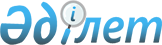 "Министрліктер мен өзге де орталық атқарушы органдардың олардың аумақтық органдарындағы және оларға ведомстволық бағыныстағы мемлекеттік мекемелердегі адам санын ескере отырып, штат санының лимиттерін бекіту туралы" Қазақстан Республикасы Үкіметінің 2008 жылғы 15 сәуірдегі № 339 қаулысына өзгерістер енгізу туралыҚазақстан Республикасы Үкіметінің 2018 жылғы 15 ақпандағы № 60 Қаулысы
      1. "Министрліктер мен өзге де орталық атқарушы органдардың олардың аумақтық органдарындағы және оларға ведомстволық бағыныстағы мемлекеттік мекемелердегі адам санын ескере отырып, штат санының лимиттерін бекіту туралы" Қазақстан Республикасы Үкіметінің 2008 жылғы 15 сәуірдегі № 339 қаулысына мынадай өзгерістер енгізілсін:
      көрсетілген қаулымен бекітілген министрліктер мен өзге де орталық атқарушы органдардың олардың аумақтық органдарындағы және оларға ведомстволық бағыныстағы мемлекеттік мекемелердегі адам санын ескере отырып, штат санының лимиттерінде:
      8-бөлімде:
      мына:
      "
      "
      деген жолдар мынадай редакцияда жазылсын:
      "
      ";
      мына:
      "
      "
      деген жол мынадай редакцияда жазылсын:
      "
      ";
      мына:
      "
      "
      деген жол мынадай редакцияда жазылсын:
      "
      ";
      мына:
      "
      "
      деген жол мынадай редакцияда жазылсын:
      "
      ";
      мына:
      "
      "
      деген жол мынадай редакцияда жазылсын:
      "
      ".
      2. Осы қаулы қол қойылған күнінен бастап қолданысқа енгізіледі.
					© 2012. Қазақстан Республикасы Әділет министрлігінің «Қазақстан Республикасының Заңнама және құқықтық ақпарат институты» ШЖҚ РМК
				
13)
"Алматы" мемлекеттік табиғи қорығы" РММ
42
14)
"Ақсу-Жабағылы" мемлекеттік табиғи қорығы" РММ
53
13)
"Алматы" мемлекеттік табиғи қорығы" РММ
40
14)
"Ақсу-Жабағылы" мемлекеттік табиғи қорығы" РММ
51
17)
"Қорғалжын" мемлекеттік табиғи қорығы" РММ
54
17)
"Қорғалжын" мемлекеттік табиғи қорығы" РММ
64
25)
"Катонқарағай мемлекеттік ұлттық табиғи паркі" РММ
356
25)
"Катонқарағай мемлекеттік ұлттық табиғи паркі" РММ
354
31)
"Бұйратау" мемлекеттік ұлттық табиғи паркі" РММ
94
31)
"Бұйратау" мемлекеттік ұлттық табиғи паркі" РММ
91
37)
"Алтын Дала" мемлекеттік табиғи резерваты" РММ
112
37)
"Алтын Дала" мемлекеттік табиғи резерваты" РММ
111
      Қазақстан Республикасының
Премьер-Министрі

Б. Сағынтаев
